Malatya Turgut Özal Üniversitesi	Personel Daire Başkanlığı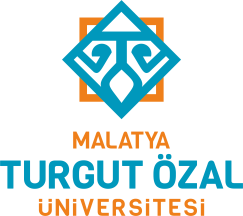 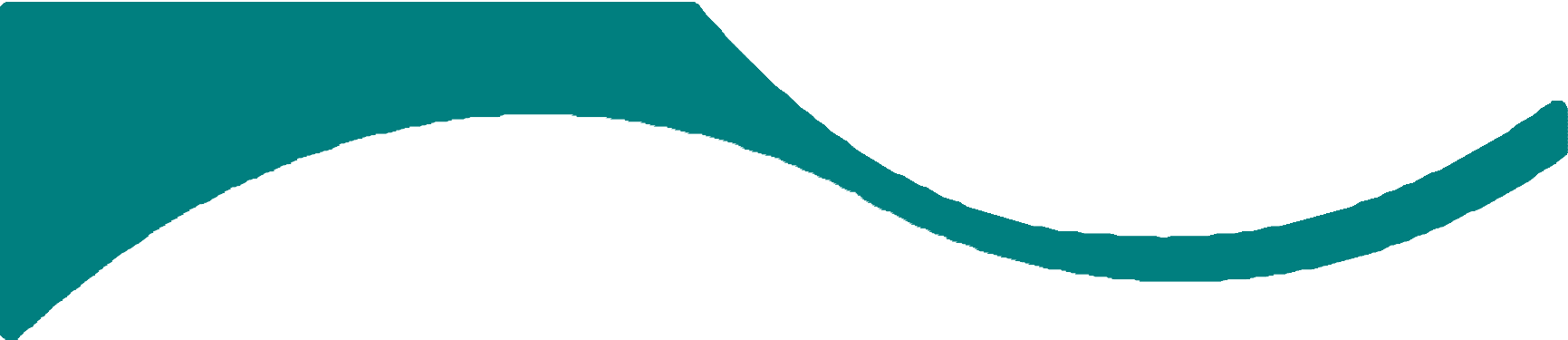 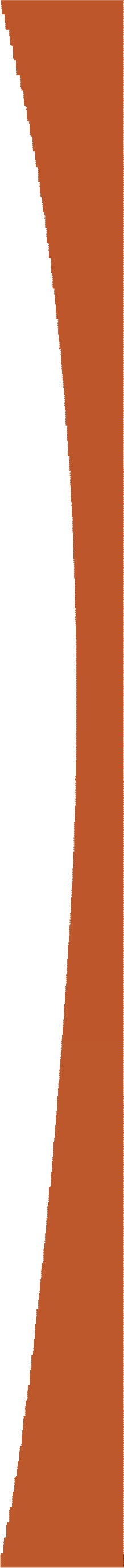 İdari Personel Birimi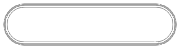 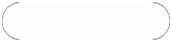 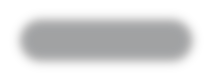 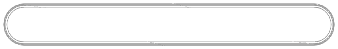 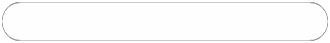 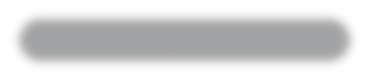 SORUMLULAR	İŞ SÜRECİ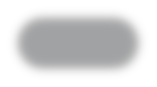 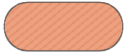 BAŞLANGIÇ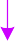 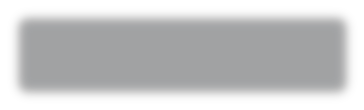 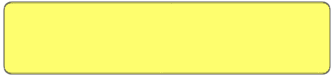 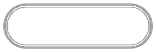 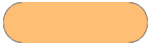 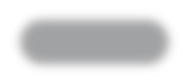 İlgili B irimİlgili birimden personel talebine ilişkin yazının gelmesi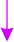 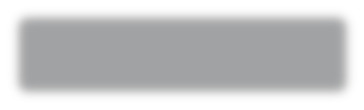 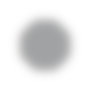 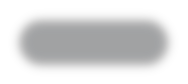 Daire Başkanı-Gen. Sekreter-Rektörİlgili birimin personel talebine ilişkin ihtiyacının, gerekçesinin ve bu duruma uygun personelin olup olmadığının değerlendirilmesi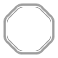 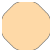 5 gün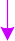 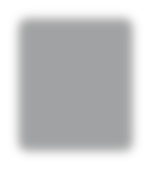 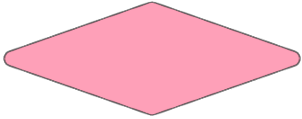 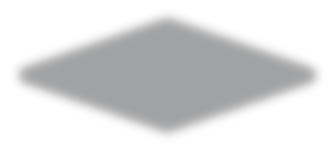 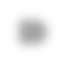 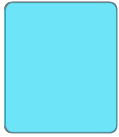 H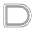 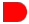 Personel talebi uygun görüldü mü ?	 	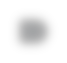 E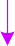 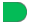 Personel talebibinin uygun görülmediğine dair yazının ilgili birimegönderilmesi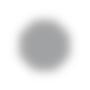 1 gün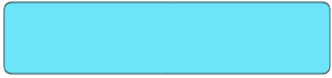 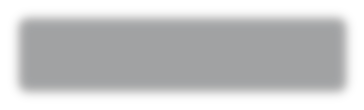 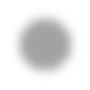 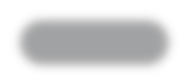 İdari Personel BirimiGörevlendirme yazısının hazırlanmasıgün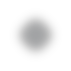 M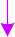 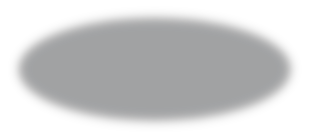 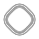 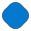 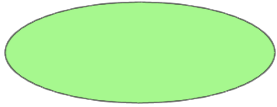 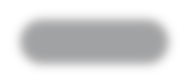 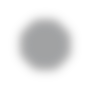 Daire Başkanı-Gen. Sekreter-RektörGörevlendirme yazısının Onaylanmasıgün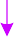 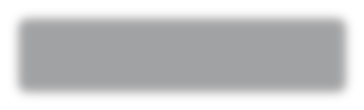 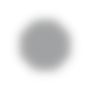 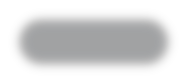 İdari Personel BirimiGörevlendirme yazısının ilgili birimlere gönderilmesi1 gün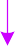 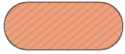 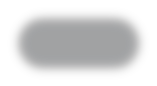 BİTİŞ